Мастерим светофор.Три глаза есть у светофора.
А ну, запомни их, дружок,
Ходить по улицам, чтоб скоро
Самостоятельно ты смог.
Вот красный глаз… Его ты бойся!
Когда горит он – нет пути.
Моргает желтый – приготовься!
Зеленый светится – иди!
А. Штро
Вот такой светофор в качестве пособия я предлагаю вам смастерить.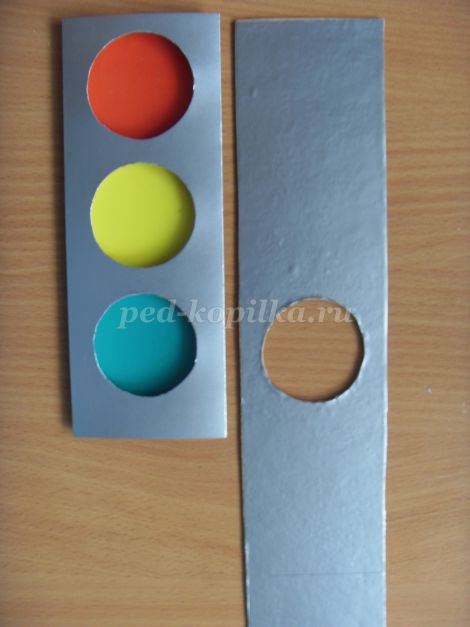 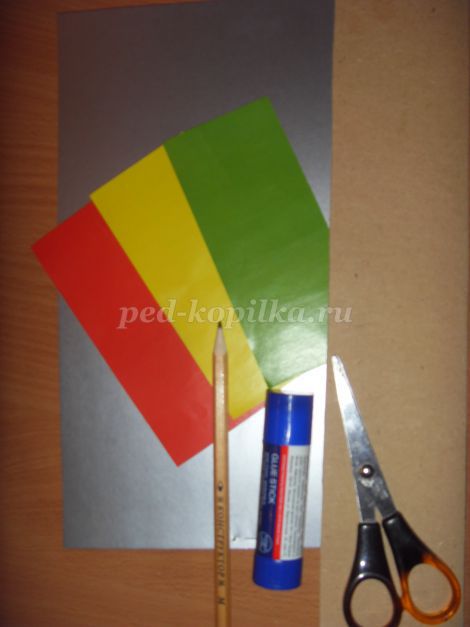 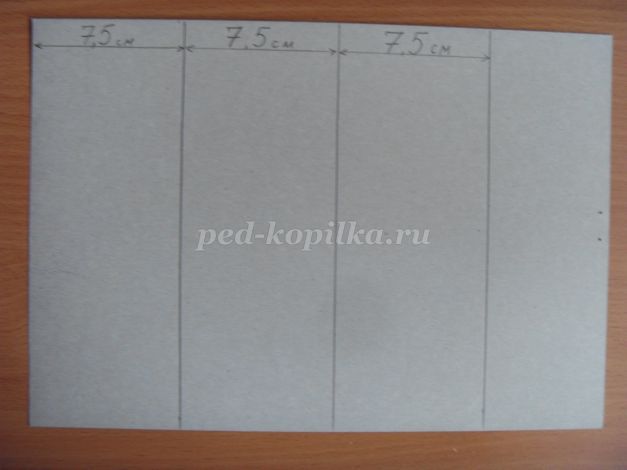 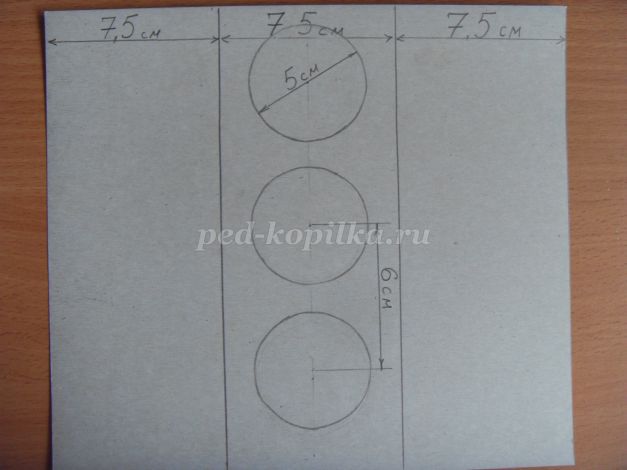 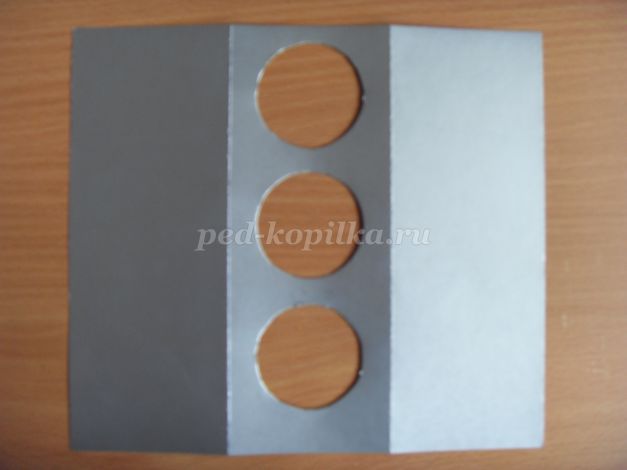 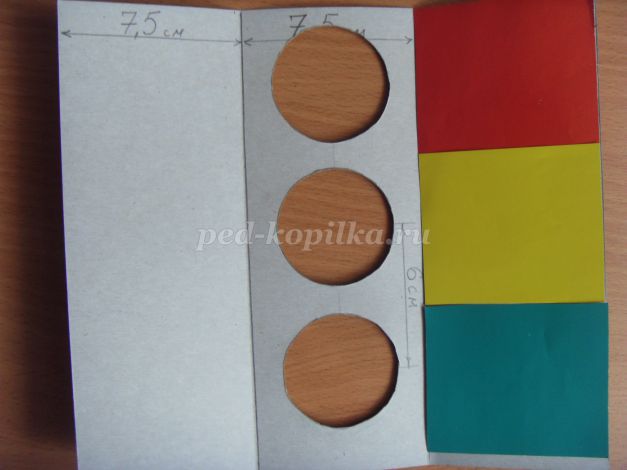 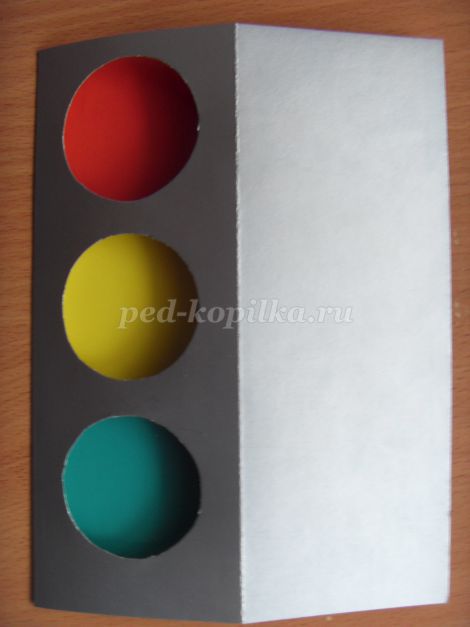 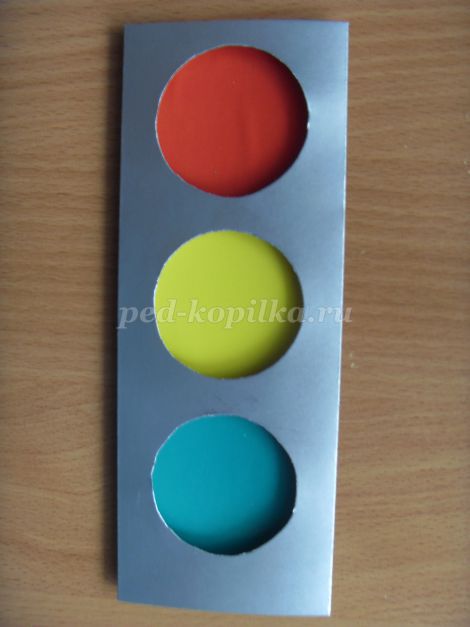 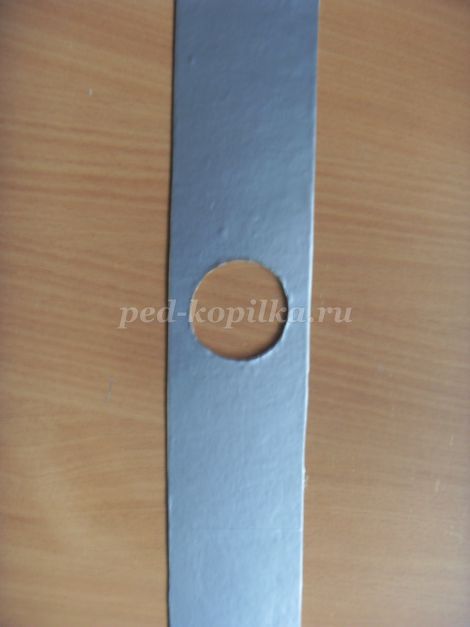 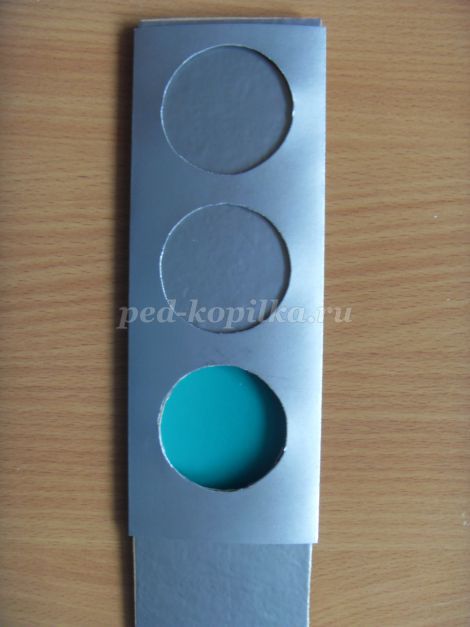 